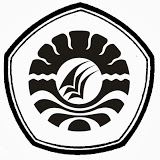 SKRIPSIPENINGKATAN KEMAMPUAN MEMBACA PERMULAAN MELALUI MEDIA ABJAD MAGNETIK PADA MURID TUNAGRAHITA RINGAN KELAS DASAR I DI SLBN TANAH GROGOT KABUPATEN PASERPROPINSI KALIMANTAN TIMURWIDYA INTAN YUNIANTIKAJURUSAN PENDIDIKAN LUAR BIASAFAKULTAS ILMU PENDIDIKANUNIVERSITAS NEGERI MAKASSAR2014